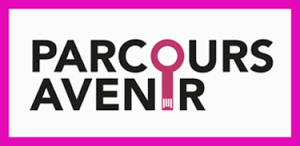 QUELLES SONT LES VOIES D’ORIENTATION POSSIBLES APRÈS LA 3ème ?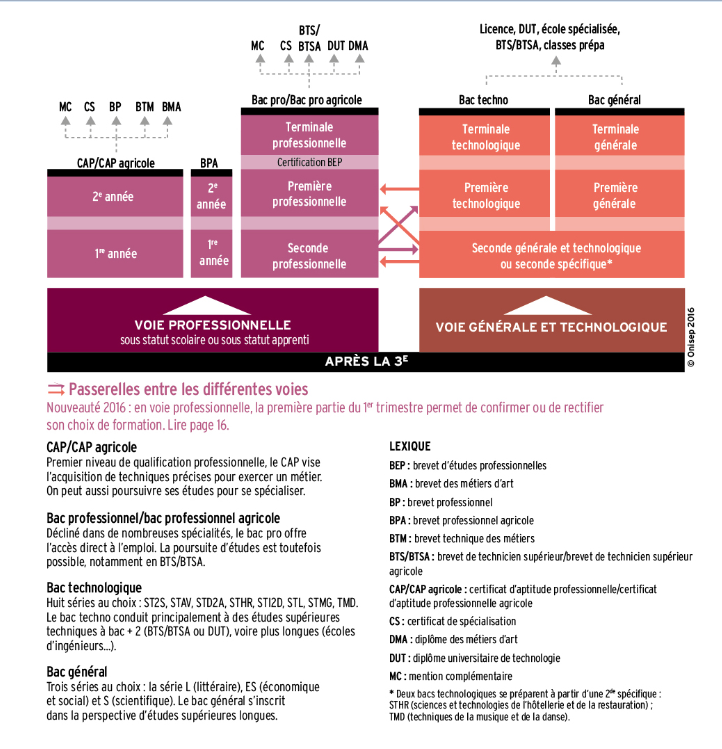 QUELLES SONT LES VOIES TECHNOLOGIQUES ET LEURS DÉBOUCHÉS ?STAV (Sciences et Technologies de l’Agronomie et du Vivant)Débouchés dans les secteurs de l’agriculture, de l’industrie agroalimentaire, de l’environnement, de tourisme vert…STI2D (Sciences et Technologies de l’Industrie et du Développement Durable)Débouchés dans tous les secteurs industriels : BTP, énergies et développement durable, construction navale, ferroviaire et aéronautique, maintenance, matériaux, mécanique, audiovisuel, éléctronique, informatique, télécoms, numérique…STD2A (Sciences et Technologies  du Design et des Arts Appliqués)Débouchés en architecture intérieure, en design industriel, dans la publicité, l’édition, la mode…ST2S (Sciences et Technologies de la Santé et du Social)Débouchés en conseiller en économie sociale et familiale, responsable dans les services à la personne, assistant des professionnels de santé, infirmier, cadre des établissements sanitaires et sociaux…STL (Sciences et Technologies de Laboratoire)Débouchés dans les laboratoires de mesure et de contrôle, les ateliers de production (industries chimiques, pharmaceutiques, agroalimentaires), le paramédical…STMG (Sciences et Technologies du Management et de la Gestion)Débouchés dans les fonctions administratives, comptables ou commerciales des entreprises, les banques, les assurances, la grande distribution, le transport, la logistique, les entreprises industrielles…STHR (Sciences et Technologies de l’Hôtellerie et de la Restauration)Débouchés dans les secteurs de la gestion hôtelière, les services d’accueil ou d’hébergement, la restauration et le tourisme…TMD (Techniques de la Musique et de la Danse)Débouchés dans le domaine du spectacle comme pianiste, compositeur, danseur, chorégraphe… mais aussi dans l’enseignement, l’animation socioculturelle, la gestion de spectacles…L’ensemble de l’équipe tient à remercier vivement les chefs d’établissements qui sont venus présenter leurs établissements et les voies technologiques associées. M. Castro pour le Lycée de la Venise Verte de Niort.M. Raffi pour le Lycée Pérochon de Parthenay.M. Aulard pour Le Lycée Agricole et Agroalimentaire des Sicaudières de Bressuire.